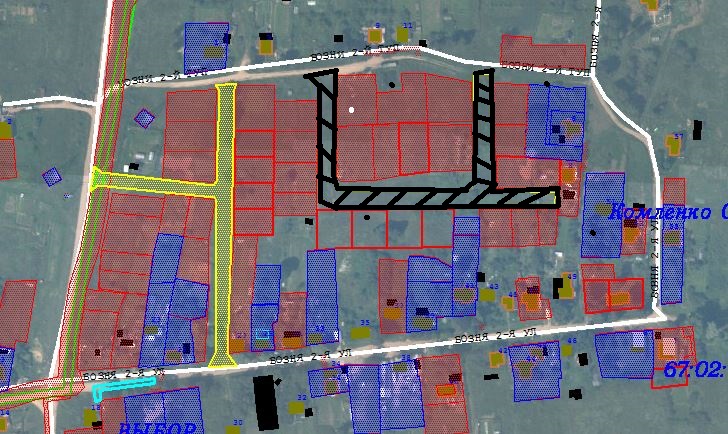                           Переулок 2-я Бозня Приложениек постановлению Администрации муниципального образования «Вяземский район» Смоленской областиот 10.02.2020 № 178